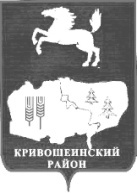 АДМИНИСТРАЦИЯ КРИВОШЕИНСКОГО РАЙОНАПОСТАНОВЛЕНИЕ 19.12.2018                                                                                                      	    	 № 652 с. КривошеиноТомской областиОб утверждении Порядка определения размера платы за увеличение площади земельных участков, находящихся в частной собственности, в результате перераспределения таких земельных участков и земельных участков, находящихся в муниципальной собственности или земельных участков, государственная собственность на которые не разграничена	В соответствии с подпунктами 2,3 пункта 5 статьи 39.28 Земельного кодекса Российской Федерации, пунктом 1 статьи 5 Закона Томской области от 09.07.2015 года №100-ОЗ «О земельных отношениях в Томской области», пунктом 2 Порядка определения размера платы за увеличение площади земельных участков, находящихся в частной собственности, в результате перераспределения таких земельных участков и земельных участков, находящихся в государственной собственности Томской области, земель или земельных участков, государственная собственность на которые не разграничена, утвержденного Постановлением Администрации Томской области от 09.02.2016 №43а, ПОСТАНОВЛЯЮ:Утвердить Порядок определения размера платы за увеличение площади земельных участков, находящихся в частной собственности, в результате перераспределения таких земельных участков и земельных участков, находящихся в муниципальной собственности или земельных участков, государственная собственность на которые не разграничена, согласно приложению к настоящему постановлению.Опубликовать настоящее постановление в Сборнике нормативных актов Администрации Кривошеинского района, на официальном сайте муниципального образования Кривошеинский район в сети «Интернет» http://kradm.tomsk.ru и в официальном печатном издании – газете «Районные Вести».Настоящее постановление вступает в силу с даты его официального опубликования.Контроль за исполнением настоящего постановления возложить на Первого заместителя Главы Кривошеинского района.Глава Кривошеинского района(Глава Администрации) 								С.А. ТайлашевАлександр Леонидович Петроченко (8-38-251) 2-11-81ПрокуратураРосреестрЗаявитель  Петроченко   Приложение к постановлению Администрации Кривошеинского районаот 19.12.2018 № 652 Порядок определения размера платы за увеличение площади земельных участков, находящихся в частной собственности, в результате перераспределения таких земельных участков и земельных участков, находящихся в муниципальной собственности или земельных участков, государственная собственность на которые не разграничена	1. Размер платы за увеличение площади земельных участков, находящихся в частной собственности, в результате перераспределения таких земельных участков и земельных участков, находящихся в муниципальной собственности или земельных участков, государственная собственность на которые не разграничена, определяется как 15 процентов кадастровой стоимости земельного участка, находящегося в муниципальной собственности или земельного участка, государственная собственность на которые не разграничена, рассчитанной пропорционально площади части такого земельного участка, подлежащей передаче в частную собственность в результате его перераспределения с земельными участками, находящимися в частной собственности, за исключением случая, предусмотренного пунктом 2 настоящего Порядка.	2. Размер платы за увеличение площади земельных участков, находящихся в частной собственности, в результате перераспределения таких земельных участков в целях последующего изъятия подлежащих образованию земельных участков для муниципальных нужд определяется на основании установленной в соответствии с законодательством об оценочной деятельности рыночной стоимости части земельного участка, государственная собственность на которые не разграничена, подлежащей передаче в частную собственность в результате перераспределения земельных участков.